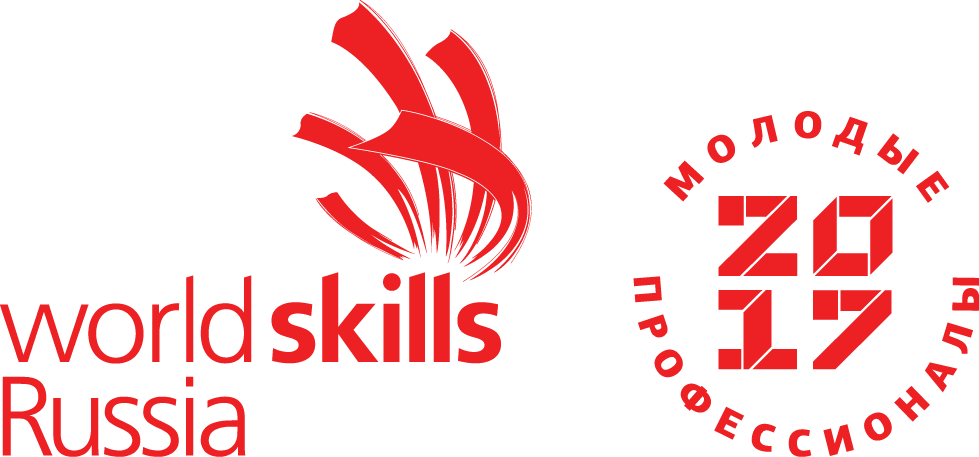 УтверждаюМенеджер компетенцииR57 «Преподавание музыки в школе»______________________ Тесленко Т.И.Согласовано:Главный эксперт__________________ Гардамшина Н.Н.«___» _____________ 2019  г.ПЛАН ЗАСТРОЙКИ КОМПЕТЕНЦИИПреподавание музыки в школе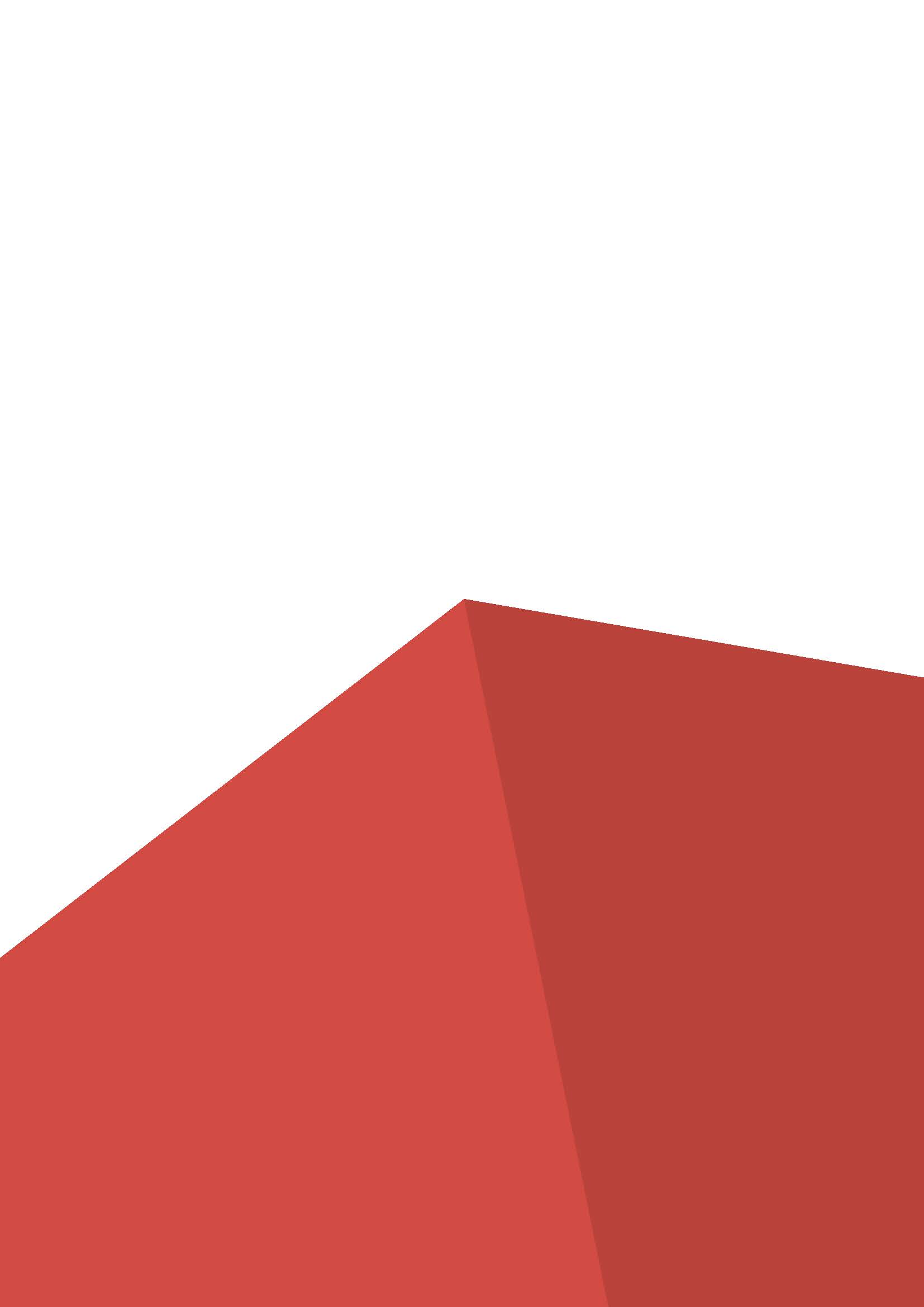 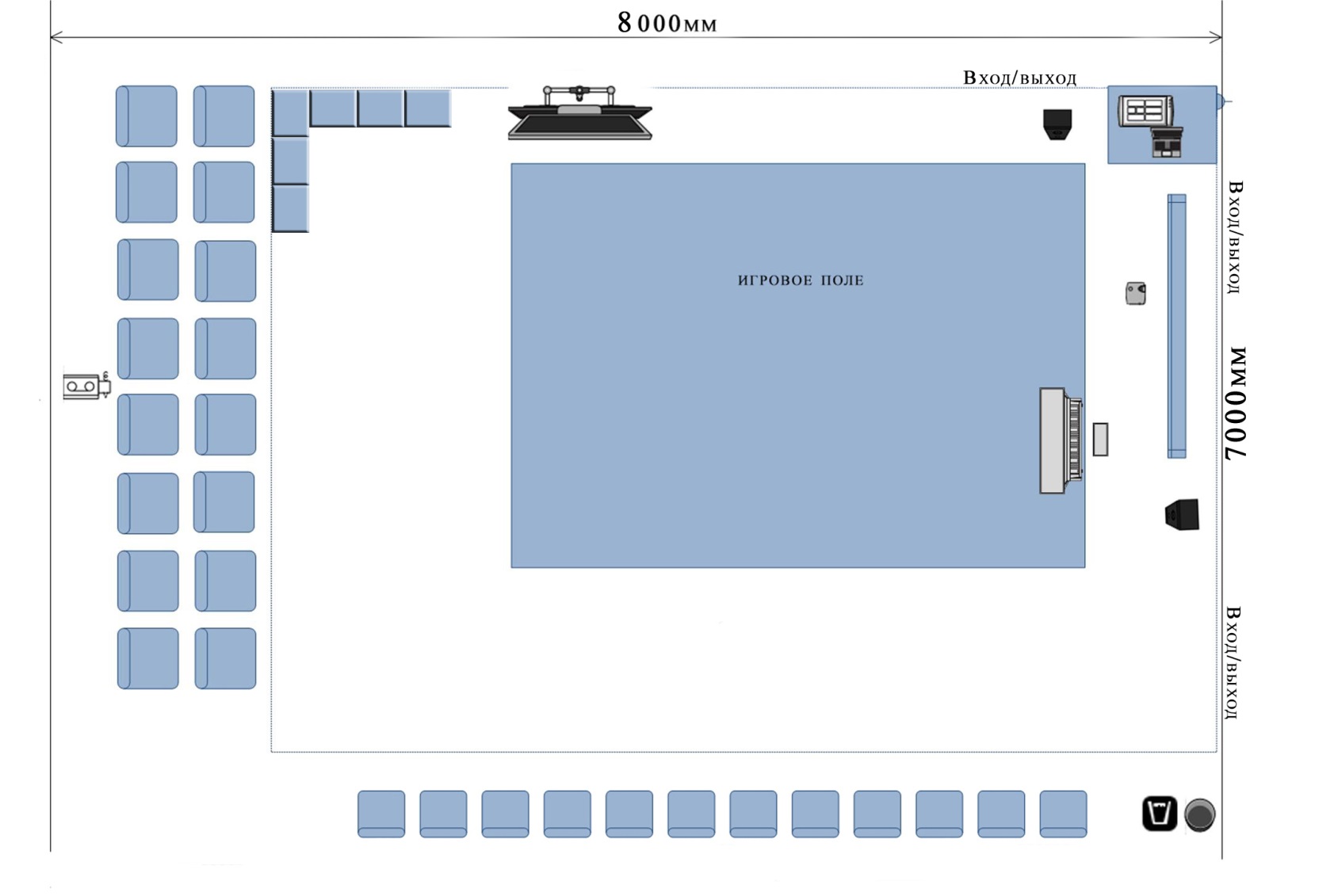 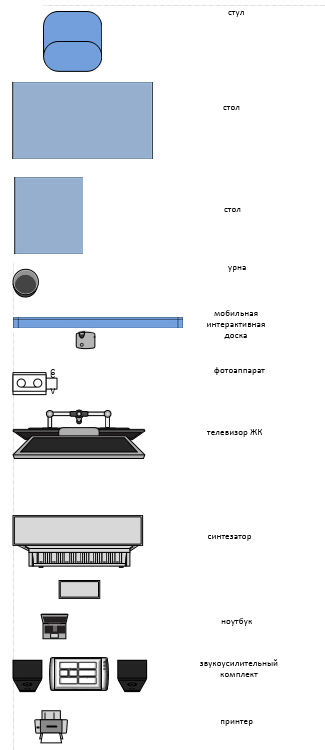 Номер компетенцииR57Номер компетенцииR57Компетенция Преподавание музыки в школеКомпетенция Преподавание музыки в школеДата разработки«___»_______20___г.Дата разработки«___»_______20___г.Имя файла R57 Преподавание музыки в школеОбщий планИмя файла R57 Преподавание музыки в школеОбщий план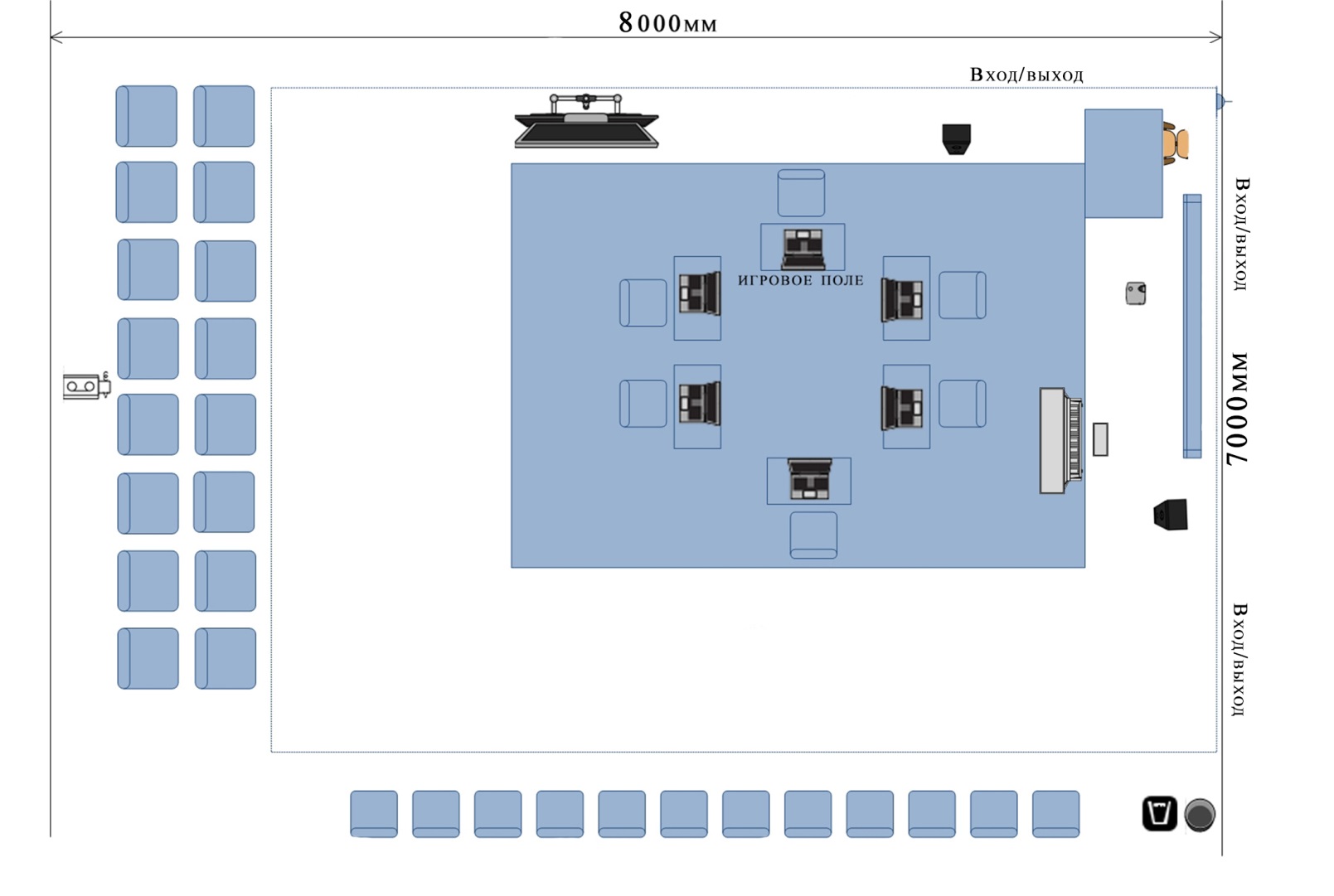 Номер компетенцииR57Номер компетенцииR57Компетенция Преподавание музыки в школеДата разработки«___»_______20___г.Дата разработки«___»_______20___г.Имя файла R57 Преподавание музыки в школе Модуль А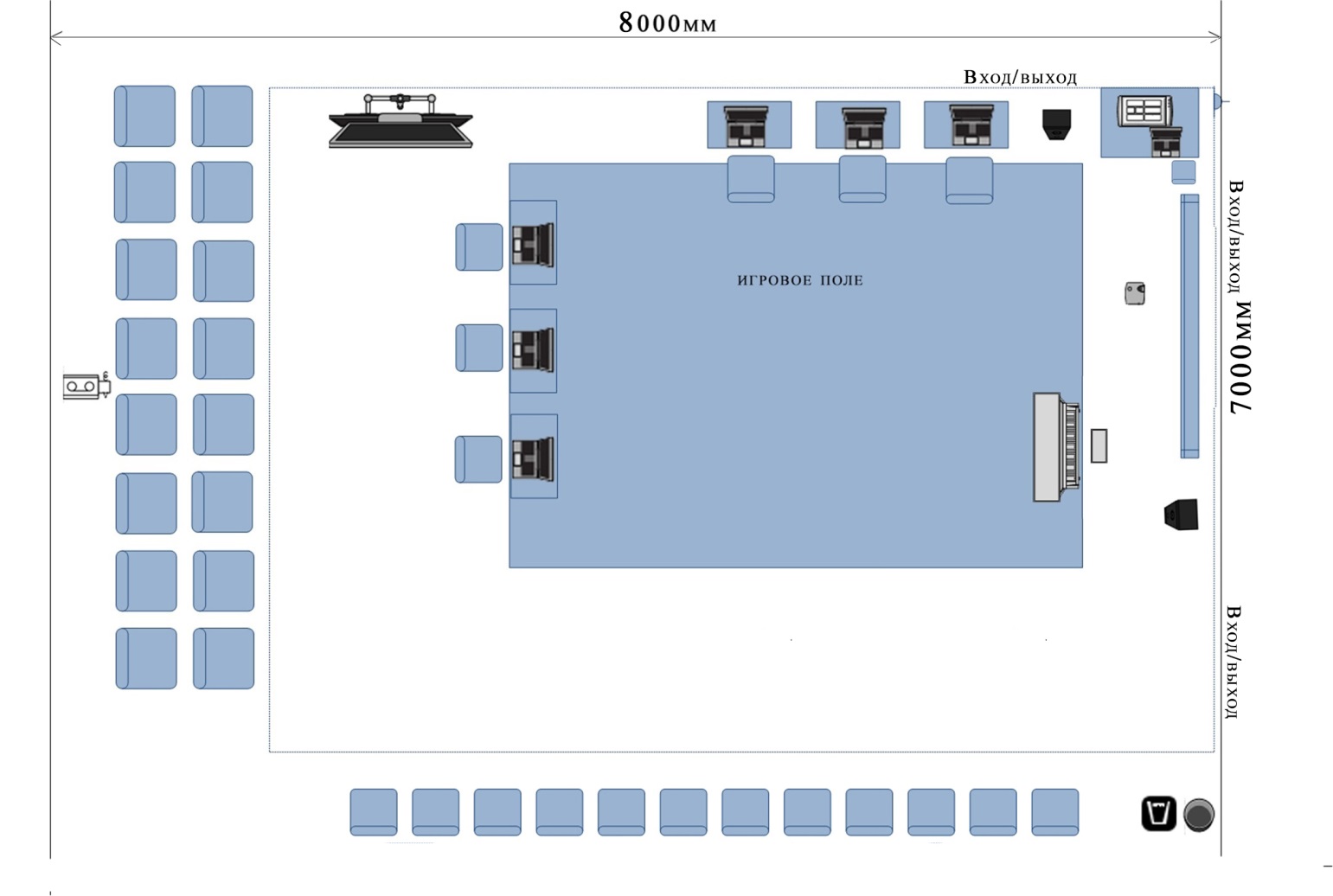 Номер компетенцииR57Компетенция Преподавание музыки в школеДата разработки«___»_______20___г.Имя файла R57 Преподавание музыки в школе Модуль В
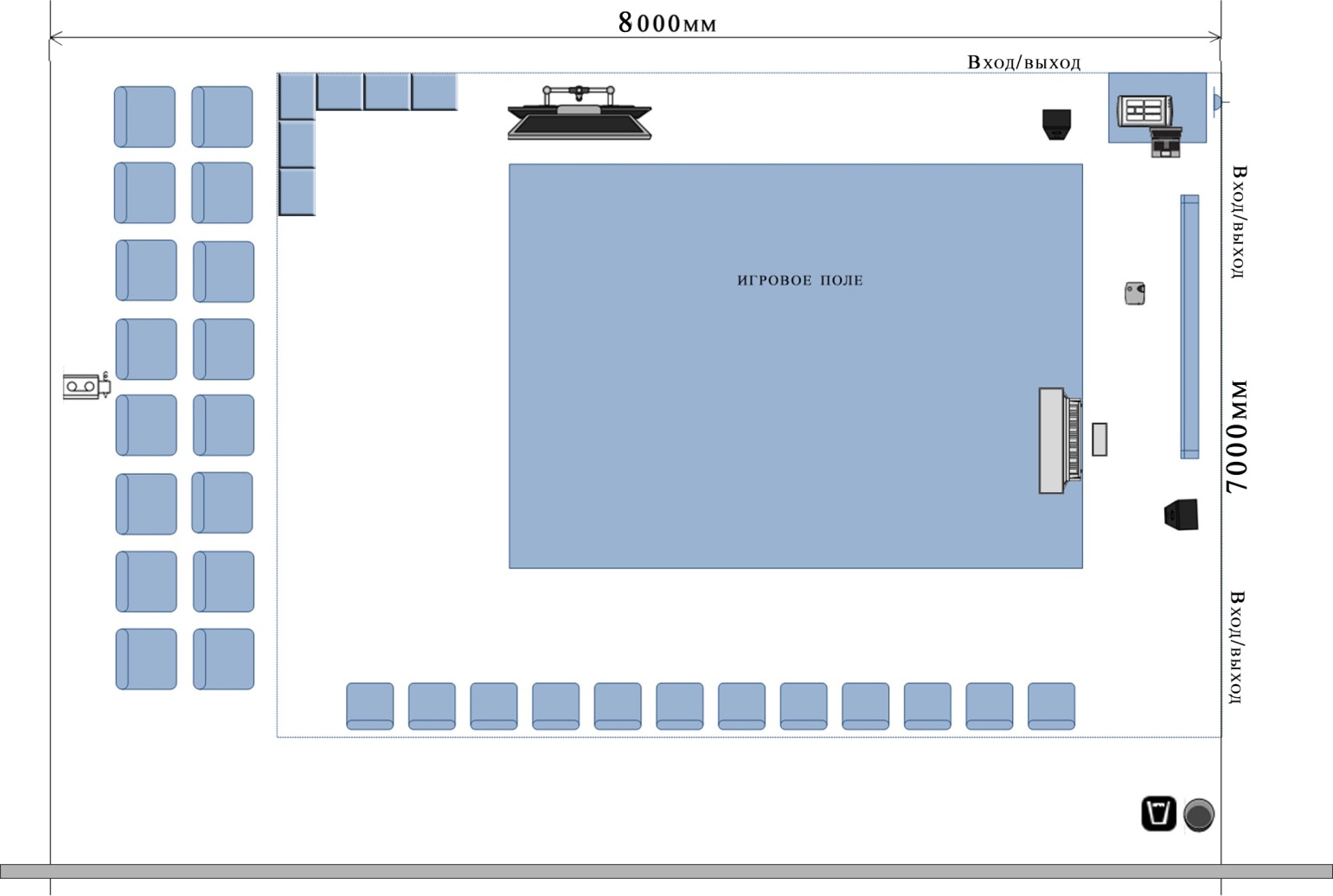 Номер компетенцииR57Компетенция Преподавание музыки в школеДата разработки«___»_______20___г.Имя файла R57 Преподавание музыки в школе Модуль С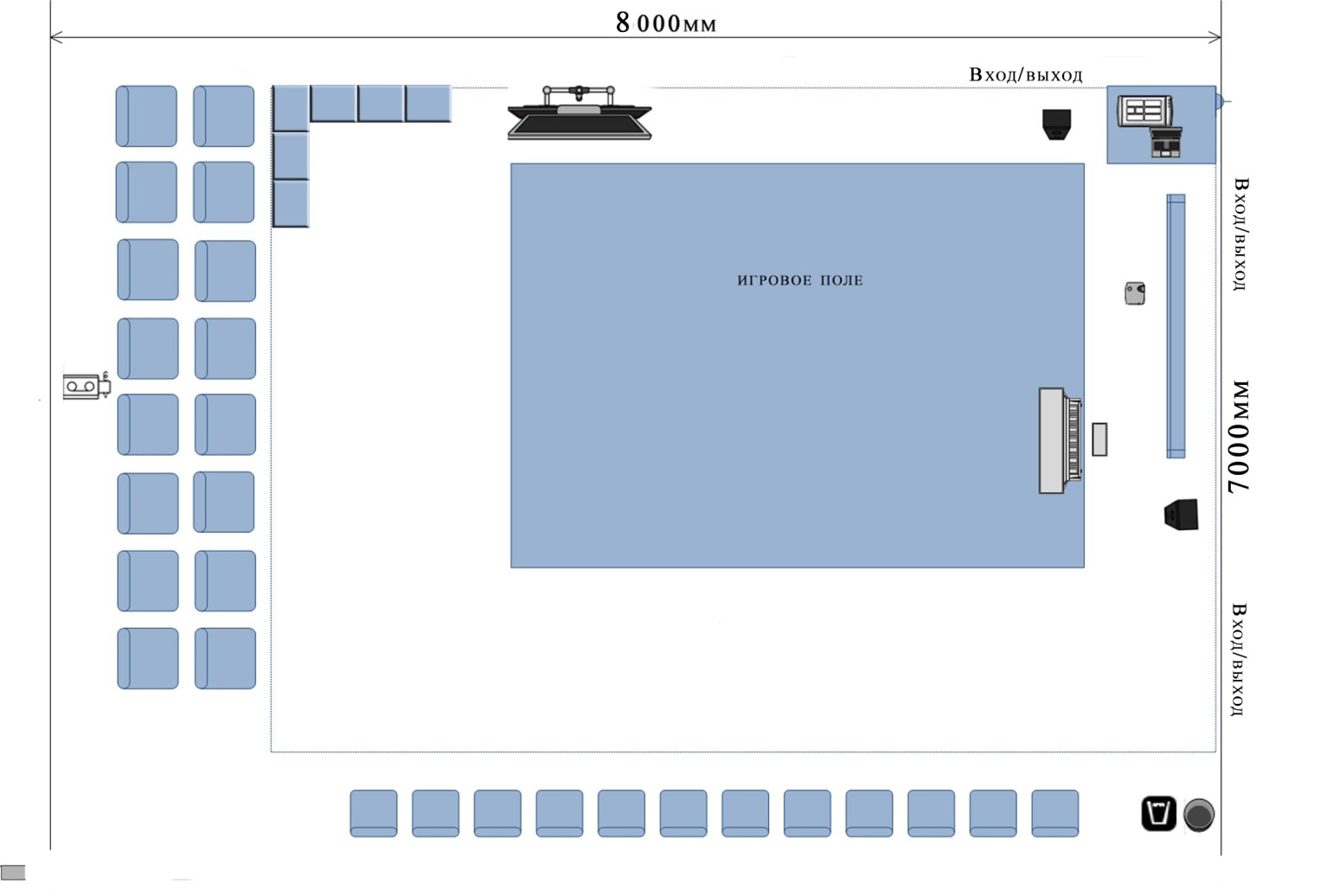 Номер компетенцииR57Компетенция Преподавание музыки в школеДата разработки«___»_______20___г.Имя файла R57 Преподавание музыки в школе Модуль D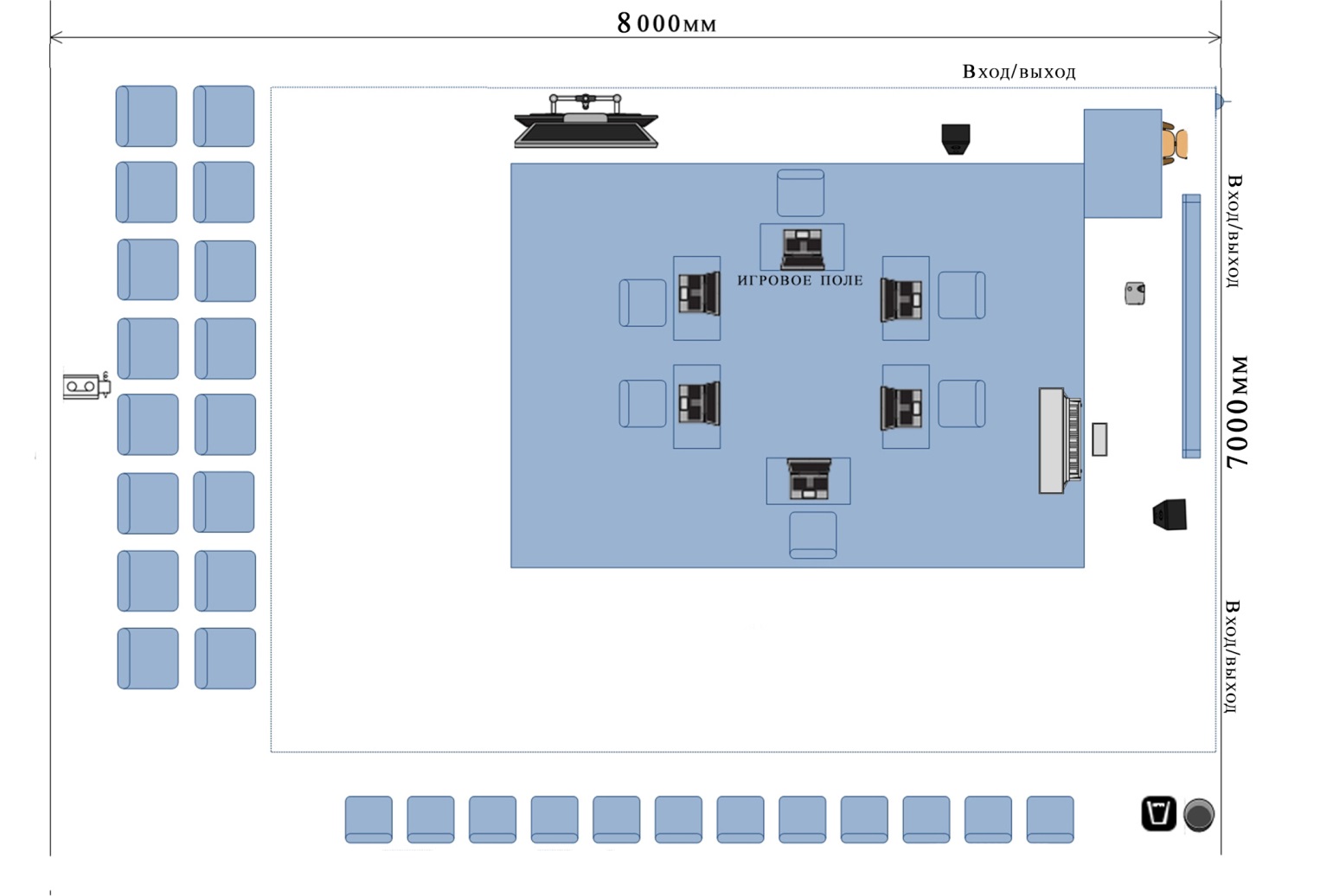 Номер компетенцииR57Компетенция Преподавание музыки в школеДата разработки«___»_______20___г.Имя файла R57 Преподавание музыки в школе Модуль E 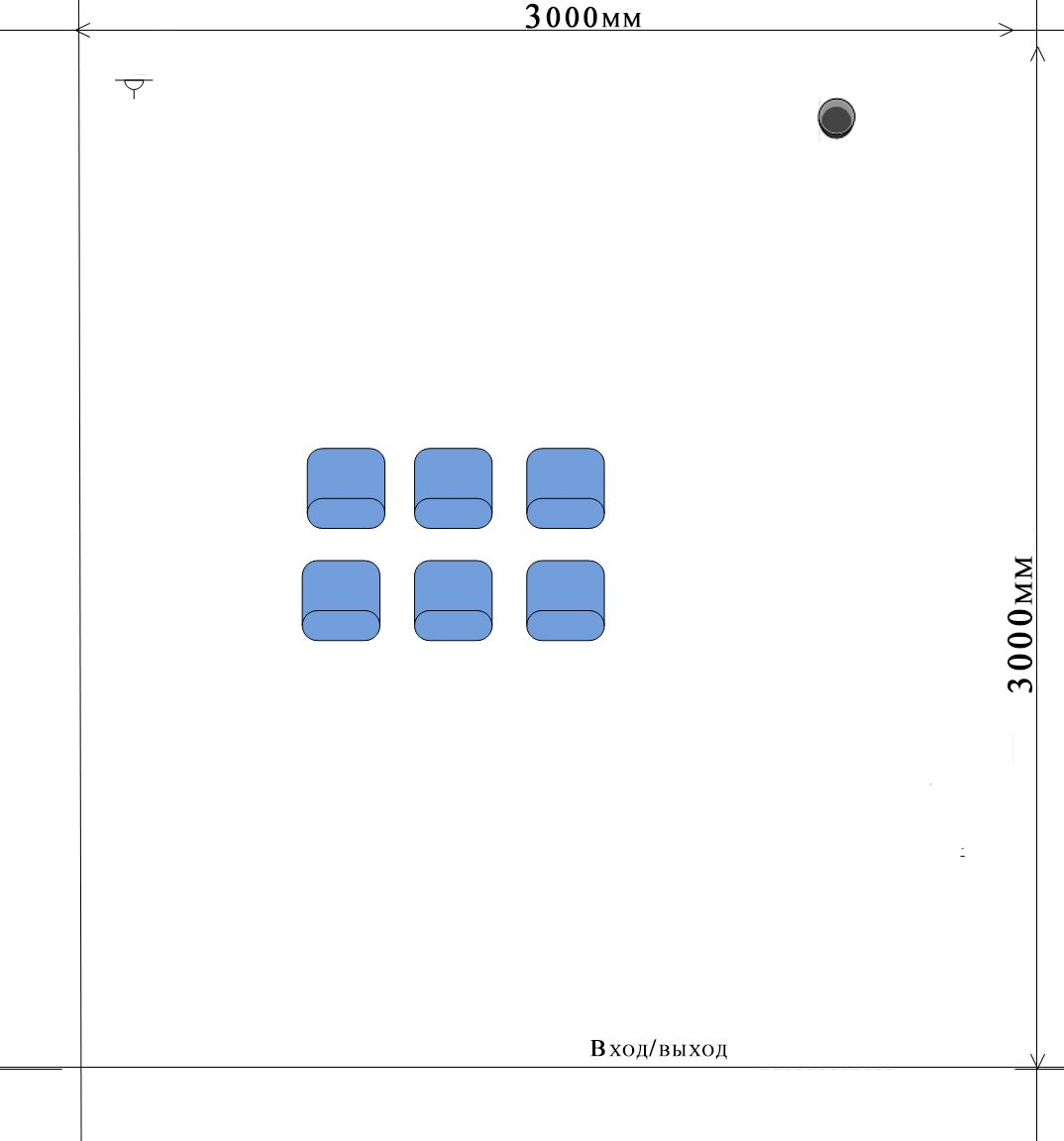 Номер компетенцииR57Компетенция Преподавание музыки в школеДата разработки«___»_______20___г.Имя файла R57 Преподавание музыки в школе Комната участников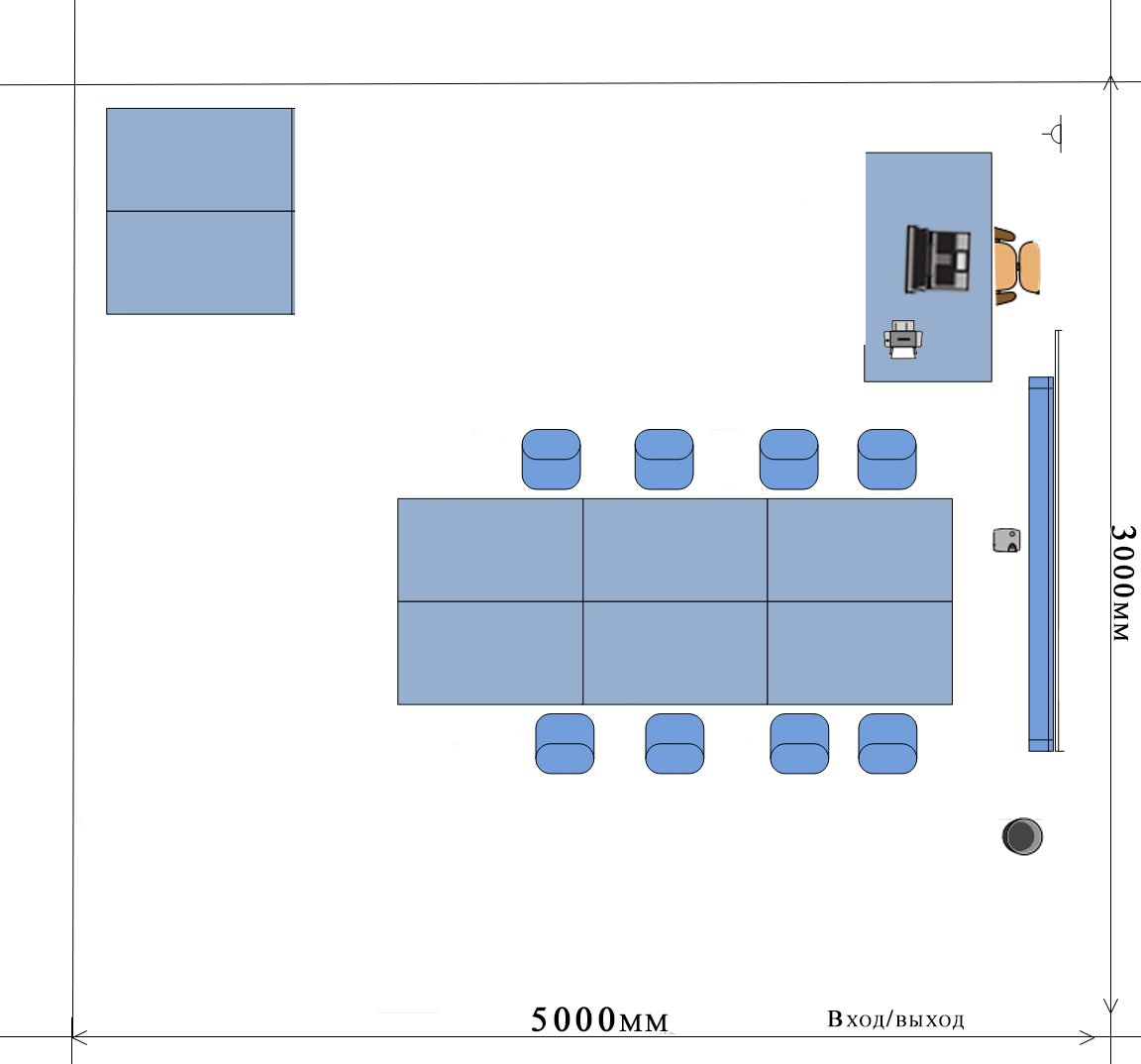 Номер компетенцииR57Компетенция Преподавание музыки в школеДата разработки«___»_______20___г.Имя файла R57 Преподавание музыки в школе Комната экспертов
